The University of Texas at Austin and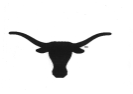 LONGHORN AQUATICSNew Year’s ClassicHeld under the sanction of USA SwimmingWelcome: Longhorn Aquatics invites you to join us at the Lee and Joe Jamail Texas Swim Center to compete in our New Year’s Classic Meet. This meet is open to all USA Swimming registered swimmers. The meet may be conducted in two 25 yard courses, using Omega touch pads, Daktronics Timing System and Hy-Tek Meet Manager software. Facility: The Lee and Joe Jamail Texas Swimming Center has an indoor 8 lane 50 meter competition pool. The pool is considered one of the fastest pools in the world due to its depth, gutter system, high filtration rate and lane width. For the January 2018 meet the competition course has not been certified in accordance with 104.2.2C(4).The Swim Center is located on the University of Texas Campus, 1900 Red River Street, one block west of I-35 on the northwest corner of the intersection of Martin Luther King Boulevard and Red River Street.Water Depths: The minimum water depth, measured in accordance with Article 103.2.3, is 9 feet at the start end and the turn end is 9 feet measured for a distance of 1.0 meter to 5.0 meters from both end walls.Age Restrictions: Athletes 5 years of age and younger are not permitted to swim in this meetLiability: In granting this sanction it is understood and agreed that USA Swimming, Inc., South Texas Swimming, Inc. (STSI), The University of Texas, the Lee and Joe Jamail Swimming Center, Longhorn Aquatics, and all meet staff and officials shall be free from any liabilities or claims for damages arising by reason of injuries to anyone during the conduct of the event. Damage to the facility, when proved, will cause the offending swimmer, if unattached, or the offending swimmer's club, if attached, to be held accountable for repairs.TSC Rules: As guests of The University of Texas, all must adhere to the Texas Swim Center (TSC) rules. Coaches must supervise their swimmers. Chewing gum and glass containers are not permitted in the building. Locks may not be left on lockers overnight. Wet swimmers cannot leave pool deck. Children must be supervised at all times. Spectators and athletes may not bring food or drink into the Texas Swim Center from outside sources. Teams are permitted to bring two (2) coolers on to the deck. Swimmer Photographs and Videos: There may be one or more photographers and / or videographers on deck at this meet. In the event such personnel are present, parents or guardians of swimmers under the age of 18 who do not wish to have photos or videos of their athletes made, are required to contact the Meet Director prior to the beginning of warm-ups. Photographers and videographers are strongly encouraged to stay out of the area immediately behind the starting blocks, but if present are specifically prohibited from making shots during the start phase of any race. Cell phone restrictions: The presence or use of cell phones, smart phones or any other devices capable of producing audio recordings, photographic or video images in locker rooms, restrooms or changing areas is strictly and specifically prohibited at all times. There are no exceptions to this policy. Violators are subject to disqualification from the meet, disbarment from the facility and arrest.Sanction: Held under the sanction of USA Swimming; this meet has been sanctioned by South Texas Swimming and current USA Swimming rules and any relevant sections of the South Texas Policies & Procedures Manual will apply. All swimmers must be registered as athletes for 2018 with USA Swimming by the meet start date. Athletes who register with USA Swimming after the meet entry deadline may deck enter the meet only if they can present their 2018 USA Swimming registration card or proof of membership using the USA Swimming Deck Pass app (or a coach may present the club’s official, watermarked roster from the USA Swimming club portal). South Texas Swimming does not allow on-deck USA Swimming registrations.  Conduct of the sanctioned event shall conform in every respect to all technical and administrative rules of USA Swimming.USA Swimming Registration: All swimmers, coaches, and officials participating in this competition must be currently (2018) registered with USA Swimming. All should also be prepared to present their USA Swimming ID Card as proof of their Registration to the Meet Director or designee at any time. Swimmers who 1) late enter when possible; 2) need to be late-entered because of clerical errors by the entering team or the Meet Host; or 3) are not entered in this meet and choose to deck enter, if offered, will be required to present their USA Swimming ID card (or a coach may present the club’s official, watermarked roster from the USA Swimming club portal). Current national and LSC regulations do not allow for exceptions to these policies. South Texas Swimming does not allow on-deck USA Swimming registrations.Schedule: Saturday and Sunday the meet will be split into morning and afternoon sessions based on age. The morning sessions each day are planned for swimmers 12 & under and the afternoon sessions for swimmers 13 & over. We reserve the right to split the sessions/warm-ups differently or to combine sessions based on the entries received. The diving well may be available throughout the meet for warm-up and cool-down.** The warm-up for the afternoon session will begin immediately after the morning session. The timeline will be posted on the Longhorn Aquatics’ website no later than January 19.Coaches Meeting: If the meet director and meet referee find it necessary to have a coaches meeting an announcement will be made stating the time and meeting place during warm-ups. Qualifying Times: There are “B” time standards for all events. Only yard times in the SWIMS database can be used as proof of time. Long course and converted times cannot be used as qualifying times. The SCY qualifying times are from USA Swimming’s 2017-2020 National Age Group Motivational Times. Athletes who do not finish within the SCY qualifying time noted will be required to prove their entry time. The entry time must be in the USA Swimming database. Swimmers who cannot prove their entry time will be fined $50 payable to the University of Texas. These swimmers will be barred from competition (at this and/or subsequent meets at the swim center) until the fines are paid. NT’s are not permitted.
Deck Entry/Scratch Rule: ONLY coaches are permitted to submit deck entries. No deck entries will be accepted for any of Friday’s events. Deck entries for Saturday will be accepted before the scratch deadline on Friday. Deck entries for Sunday will be accepted before the scratch deadline on Saturday. Deck entries will only be accepted for open lanes. No new heats will be created. No deck entries will be accepted the day of an event. All deck entries must have a provable B time.    Deadlines: 	Saturday Deck Entry/Scratch deadline- Friday, January 19, 1 hour after warm-ups          		Sunday Deck Entry/Scratch deadline- Saturday, January 20, 1 hour after afternoon warm-upsThe deck entry fee is $20.00 per event. Swimmers not previously entered in the meet must present their 2018 USA Swimming registration card or proof of membership using the USA Swimming Deck Pass app at Clerk of Course to be able to deck enter. A coach may also present the club’s official, watermarked roster from the USA Swimming club portal.Meet Format: All events will be mixed gender events and the seeding will be based solely on time and not gender. There will be no lane separation between genders. The Meet Referee and Meet Director reserve the right to combine heats and/or events as needed. All events will be swum fastest-to-slowest. Depending upon the size of the meet, events may swim in one pool. Even heats will swim at the flag end of the pool, odd heats at the non-flag end of the pool. Meet administration reserves the right to use flyover starts.  This decision will be communicated in the coaches meeting. We reserve the right to cap the number of swimmers entered in order to stay within the four hour rule. Friday evening, we will cap the meet at 3 hours. Check-in: Positive check-in is required for all distance events. Positive check-in will be available as athletes enter the pool deck and will close approximately 1 hour after warm-ups have concluded. Exact times will be posted at Clerk of Course on the day of the event. Swimmers that check-in for an event and fail to swim will be fined $50 payable to The University of Texas. These swimmers, and their team, will be barred from competition at the Swim Center until the fines are paid. Swimmers in these events will need to provide their own timer (and counter for the Freestyle distance events). Distance events will run: even heats at the flag end and odd heats at the non-flag end. The meet director and meet referee reserve the right to separate or combine entries as they see fit.Racing Start Proficiency: (Unaccompanied Swimmers) Any swimmer entered in the meet must be certified by a USA swimming member-coach as being proficient in performing a racing start or must start each race from within the water. When unaccompanied by a member-coach, it is the responsibility of the swimmer or the swimmer’s legal guardian to ensure compliance with this requirement.Entry Dates: Entries will open for all teams at noon, Thursday, January 4, 2018. Entries will not be accepted before that time. You should not make nonrefundable travel arrangements before you know your entries are accepted – entries will be processed in the order received. Entries will close the earlier of: a) Monday, January 8, 2018 at 4 PM or b) When a session reaches an estimated 4 hours in length. Friday will be held to 3 hours. Individual sessions may close before the entire meet closes. If we have to close a session early, this will be posted on the Longhorn Aquatics website. Entries: Swimmers may enter a maximum of 3 individual events per day, and 7 maximum events for the meet. The age of the swimmer will be his/her age on January 19, 2018. Enter all events with previous best times achieved in short course yards. All teams meet must submit their entries using the latest version of Hy-Tek Team Manager or Team Unify software. Email entries to Bridgette Laitala at txlameetentries@gmail.com. When you email entries, also attach a report of the entries by swimmer, including their USA ID. If you don’t receive an email confirmation, your entries were not received. Entries will not be accepted thru any other email address.Entry fees must be postmarked by Monday, January 15. Please include the meet entry fees report with your check. DO NOT send a copy of the entries you emailed earlier. No paper, phone or fax entries will be accepted. Entries received without accurate USA Swimming registration numbers will NOT be accepted or processed.Entry Fees: $9.50 per individual event. A $2.00 per swimmer facility surcharge will be charged.  This includes the South Texas Swimming splash fee of $1.25 per splash. Only one check per team, please. Refunds will not be given for any reason. Make checks payable to:	The University of Texas at Austin Mail to: 				 Longhorn Aquatics				 2018 New Year’s Classic The University of Texas at Austin  1900 Red River Street, D4050 Austin, TX 78712-0364 Time Trials: No time trials will be offered.Awards: No awards will be given out.Meet Referee:  	Herb Schwab		281-242-1334	    	herb.schwab@gmail.com     Admin:  	Jessica Evans		512-771-0439		jessicaevans@utexas.edu Head Coach: 	Mike Laitala 		512-471-4733		mike.laitala@austin.utexas.edu Meet Director:    Bridgette Laitala		512-471-4733	              bridgette.rhoades@austin.utexas.edu& Entry Chair	Special Needs:  A disability is defined as a PERMANENT physical or mental impairment that substantially limits one or more major life activities. Please notify the Texas Swimming Center at 512-471-7703 in advance of this event with the name and age of any member on your team who needs assistance to enter the building. The Texas Swimming Center Staff will make reasonable accommodations for swimmers coaches, or spectators who wish to enter and use our facility. In any meet sanctioned or approved by South Texas Swimming, Inc., which may include one or more swimmers with visual, hearing, mental, or physical disabilities; the judging of such competitors shall be in strict accordance with the current USA Swimming Rules and Regulations, i. e., Article 105.Coaches and / or athletes must notify the Meet Referee before the event begins if they are to be considered to be judged under Article 105.Officials: All currently certified and in training USA Swimming officials are cordially invited to participate. All deck officials must be registered with USA Swimming and their respective LSCs for 2018 and have a current Background Check acknowledged by USA Swimming. Please email the Meet Referee, Herb Schwab, at herb.schwab@gmail.com     with your certification level and availability so he can plan accordingly. The uniform will be white polo shirts over khaki pants, skirts or shorts. Please report to the Meet Referee at least 45 minutes prior to the scheduled start time of the session for the officials’ briefing and to receive your assignments. The wearing of name tags is strongly encouraged.Deck Access: Only currently registered coaches and officials will be allowed access beyond the front desk of the Texas Swimming Center. Coaches and officials will be required to show their current USA Swimming registration card at the front desk in order to be on deck. Volunteers will be given a pass to access the deck and help for that specific purpose. Please be aware that swimmers will not be allowed on the deck until one of their team coaches has checked in and is on deck. Any non-registered individuals not respecting these rules will be removed from that area or from the facility at the discretion of the Meet Director, Longhorn Aquatics Program Director or Texas Swimming Center staff.Concealed Carry 30.06: Concealed Carry 30.06: (Campus Carry) Pursuant to Section 30.06, Penal Code (trespass by license holder with a concealed handgun), a person licensed under Subchapter H, Chapter 411, Government Code (handgun licensing law), may not enter this property with a concealed handgun. For more information visit http://campuscarry.utexas.edu/ Parking: The University of Texas requires a UT permit for parking along Trinity and San Jacinto. Please visit the Longhorn Aquatics website as we get closer to the meet for more information. Results: Results can be found on Meet Mobile or on the Longhorn Aquatics Live Results link. Deck Changing: Deck changes are prohibited.Drones: Per USA Swimming Rule 103.13, the ooperation of a drone, or any other flying apparatus, is prohibited over the venue (pools, athlete/coach areas, spectator areas and open ceiling locker rooms) any time athletes, coaches, officials and/or spectators are present.” Exceptions may be granted with prior written approval by the Vice President of Program Operations.New Year’s Classic: Order of Events
All events will be swam in SCY
Friday PM, January 19, 2018All Ages     (*) Positive check-in required.           (!) Swimmers must provide their own counter and timer.              (#) Swimmers must provide their own timer.Saturday, January 20, 2018                        Ages 12 & Under (AM) Session		      	              Ages 13 & Over (PM) Session								   (*) Positive check-in required.                    						                (!) Swimmers must provide their own counter and timer.Sunday, January 21, 2018                         Ages 12 & Under (AM) Session		         		Ages 13 & Over (PM) SessionSOUTH TEXAS SWIMMING, Inc.Safety Guidelines and Warm-up ProceduresA. 	WARM-UP PROCEDURESI. 	Assigned Warm-up Procedures a. 	Warm-up lanes and times will be assigned to competing teams based on number of entrants.b. 	All warm-up activities will be coordinated by the coach(es) supervising that lane.c. 	Dive sprints may be done only under the direct supervision of the coach.II. 	Open Warm-up Procedures       LANE USEa.	The first half of the assigned warm-up time shall be general warm-up for all lanes.b.	Push/Pace lanes will push off one or two lengths from starting end.c.	Sprint lanes are for diving from blocks or for backstroke starts in specified lanes at designated times—one way only. d.	Dive sprints may only be done under the direct supervision of the coach.e.	There will be no diving in the general warm-up lanes—circle swimming only.f.	No kickboards, pull buoys, or hand paddles may be used.III. 	Safety Guidelinesa.	Coaches are responsible for the following:1.	Instructing swimmers regarding safety guidelines and warm-up procedures as they apply to conduct at meets and practices.2.	Actively supervising their swimmers throughout the warm-up sessions, at meets, and all practices.3.	Maintaining as much contact with their swimmers AS POSSIBLE, both verbal and visual, throughout the warm-up period.b. 	The host team will be responsible for the following:1.	A minimum of four marshals who report to and receive instructions from the Meet Referee and/or Director shall be on deck during the entire warm-up session(s). 2.	Marshals will have the authority to remove from the deck for the remainder of a warm-up session, any swimmer or coach found to be in violation of these procedures.3.	The host team shall provide signs for each lane at both ends of the pool, indicating their designated use during warm-ups.4.	Warm-up times and lane assignments will be published in the meet information and posted at several locations around the pool area and the following statement will appear in the meet information: “South Texas Swimming Safety Guidelines and Warm-up Procedures will be in effect at this meet.”5.	An announcer will be on duty for the entire warm-up session to announce lane and/or time changes and to assist with the conduct of the warm-up.6.	Hazards in locker rooms, on deck, or in areas used by coaches, swimmers, or officials will be either removed or clearly marked.B. 	MISCELLANEOUS NOTESI.	Coaches will ensure that backstrokers are not starting at the same time as a swimmer on the blocks. Swimmers shall not step up on the blocks if there is a backstroker waiting to start.II.	Swimmers shall not jump or dive into the pool to stop another swimmer on a recalled start.III.	Swimmers are required to exit the pool on completion of their warm-up to allow other swimmers adequate warm-up time. The pool is not for visiting or playing during the warm-up session.IV.	Warm-up procedures will be enforced for any breaks scheduled during the competition.V.	No hand paddles, fins, or kickboards may be used at any time during general, specific, or between warm-ups unless approved by the Meet Referee.NOTE: Host Clubs, with the consent of the Meet Referee, may modify the time schedule or recommended lane assignments depending on pool configuration, number of swimmers, or other considerations; so long as safety considerations are not compromised. Any such changes will be announced and/or prominently posted in the pool area.STSI Safety Guidelines and Warm-up Procedures last Revised 29-SEP-03                                                                        Important Meet FactsMeet Date: January 19-21, 2018Entries Open: All teams- noon, Thursday, January 4, 2018Entries Close: Monday, January 8, 2018Entry Fees: $9.50 per event. A $2.00 per swimmer facility surcharge will be charged.Qualifying times: 2017-2020 USA Swimming National Age Group B times will be used.Deck Entry/Scratch Rule: No deck entries will be accepted for any of Friday’s events. Deck entries for Saturday will be accepted before the scratch deadline on Friday. Deck entries for Sunday will be accepted before the scratch deadline on Saturday. Deck entries will only be accepted for open lanes. No new heats will be created. No deck entries will be accepted the day of an event. All deck entries must have a provable B time.Deck Entry Fees: $20.00 per eventDeck Entry/Scratch Deadlines:          Saturday Deck Entry/Scratch deadline- Friday, January 19, 1 hour after warm-ups          Sunday Deck Entry/Scratch deadline- Saturday, January 20, 1 hour after afternoon warm-upsPositive Check in Deadlines: Positive check-in will be available as athletes enter the pool deck and will close approximately 1 hour after the conclusion of warm-ups. Swimmers that check-in for an event and fail to swim will be fined $50 payable to the University of Texas.Parking Info: Please visit the Longhorn Aquatics website as we get closer to the meet for more information.Address: 1900 Red River Street, Austin TX 78712Timer Rule: Teams should come prepared with volunteer timers if called upon. Warm Up Assignments: If needed, warm-up assignments will be posted on the Longhorn Aquatics Meets page no later than December 8, 2017. Heat Sheets: Heat Sheets will be posted for free on The Longhorn Aquatics website & Meet Mobile.Meet information & updates can be found at: The Longhorn Aquatics websiteNEW ENTRY EMAIL ADDRESS: txlameetentries@gmail.comFridayAll SwimmersWarm Up:5:00 PMStart:6:00 PMSaturday12 & UnderWarm Up:9:00 AMStart: 10:00 AM13 & OverWarm Up:**Start:**Sunday12 & UnderWarm Up:8:00 AMStart:9:00 AM13 & OverWarm Up:**Start:**Event #Event1500 Free*!2400 IM*#Event #Event10200 Free11100 Breast12100 Back1350 Free14200 Fly151650 Free*!Event #Event3200 Free4100 Breast550 Fly6100 Back750 Free8200 Fly9100 IMEvent #Event16100 Free1750 Breast18200 Back19200 Breast20100 Fly2150 Back22200 IMEvent #Event23100 Free24200 Back25200 Breast26100 Fly27200 IMPOOLPUSH/PACEDIVES/SPRINTSGENERAL WARMUP8 Lanes1 and 82 and 73 through 66 Lanes1 and 62 and 53 and 4